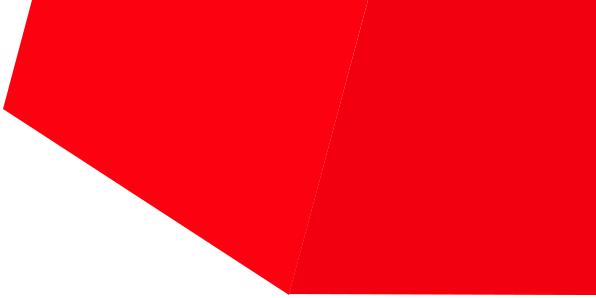 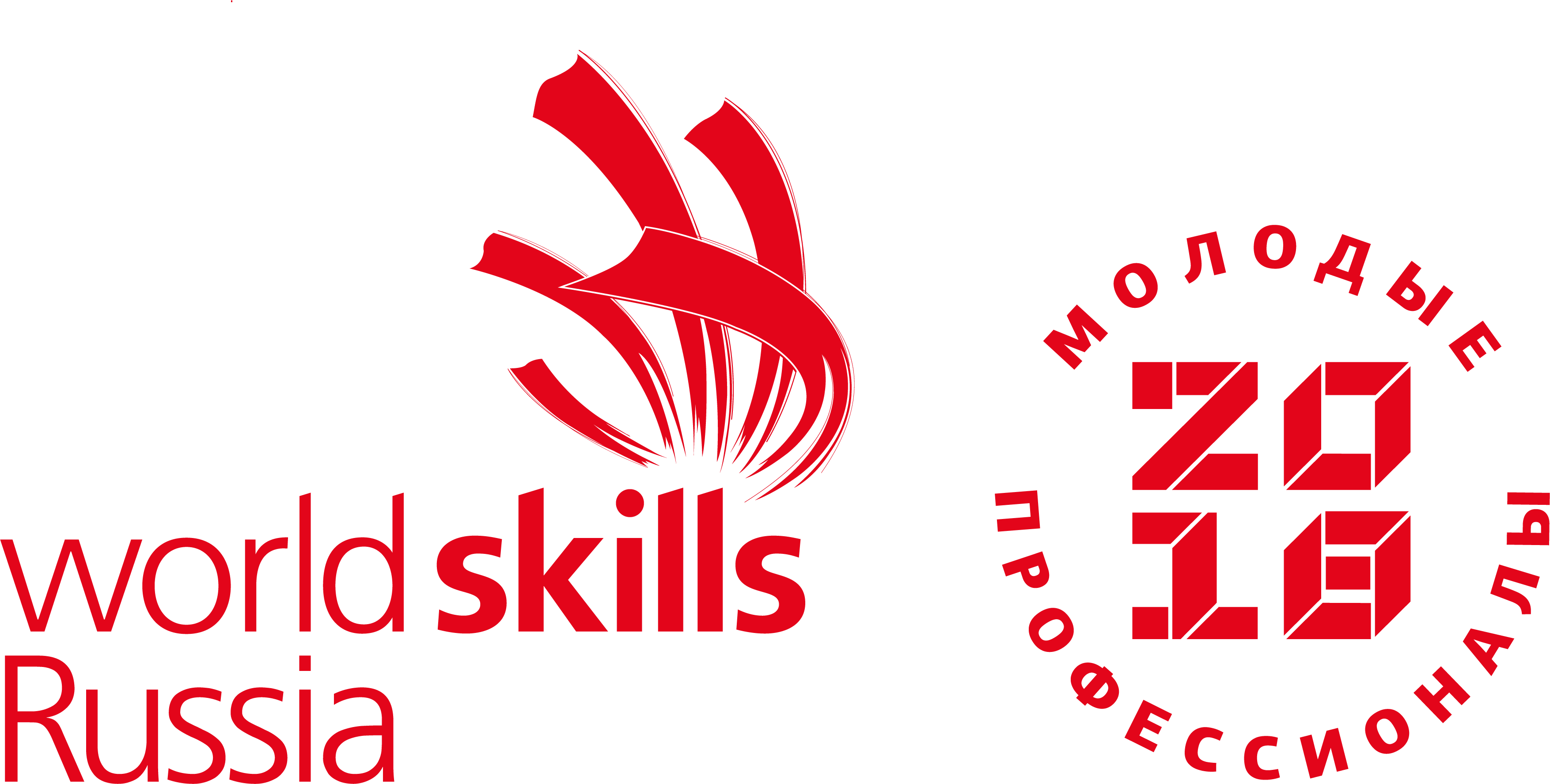 		Список участников компетенция«Предпринимательство»№ п/пФ.И.О. участникаНаименование профессиональной образовательной организацииКомпетенция «Предпринимательство»Компетенция «Предпринимательство»Компетенция «Предпринимательство»1.Тельтевская Анастасия СергеевнаГосударственное автономное профессиональное образовательное учреждение Мурманской области "Кандалакшский индустриальный колледж"2.МакароваДарьяДмитриевнаГосударственное автономное профессиональное образовательное учреждение Мурманской области "Кандалакшский индустриальный колледж"3.БеликоваАлинаМаксимовнаГосударственное автономное профессиональное образовательное учреждение Мурманской области "Мурманский  колледж экономики и информационных технологий"4.ЛосеваАннаВалерьевнаГосударственное автономное профессиональное образовательное учреждение Мурманской области "Мурманский  колледж экономики и информационных технологий"5.ДудинаКристина АндреевнаГосударственное автономное профессиональное образовательное учреждение Мурманской области "Мурманский  колледж экономики и информационных технологий"6.Добровольская Анастасия ЕвгеньевнаГосударственное автономное профессиональное образовательное учреждение Мурманской области "Мурманский  колледж экономики и информационных технологий"7.Ватолин Дмитрий ЭдуардовичГосударственное автономное профессиональное образовательное учреждение Мурманской области "Мурманский индустриальный колледж"8.Шатин Максим ВладимировичГосударственное автономное профессиональное образовательное учреждение Мурманской области "Мурманский индустриальный колледж"9.Соколова ЯнаГисметовнаГосударственное автономное профессиональное образовательное учреждение Мурманской области "Полярнозоринский энергетический колледж"10.Ашмарова Анна Сергеевна Государственное автономное профессиональное образовательное учреждение Мурманской области "Полярнозоринский энергетический колледж"11.ДавыдоваАрина АлександровнаГАПОУ МО "Мурманский технологический колледж сервиса"12.ГашимовАкшин  ХазратовичГАПОУ МО "Мурманский технологический колледж сервиса"